Reading: Multiple MatchingPřečtěte si informace o pěti lidech, kteří hledají bydlení, a nabídky realitní kanceláře. Na základě informací v textech přiřaďte k úlohám 1-5 vždy jednu odpovídající nabídku A-G. Dvě nabídky jsou navíc  a nebudou použity.Reading: Multiple Matching_______________________________________________________________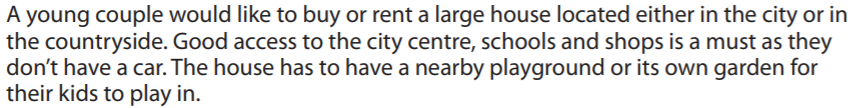 _______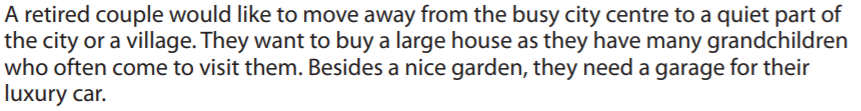 _______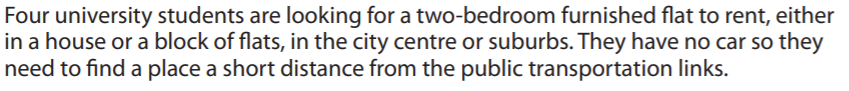 _______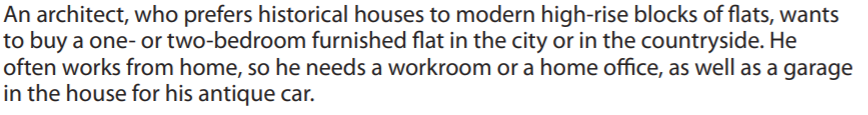 _______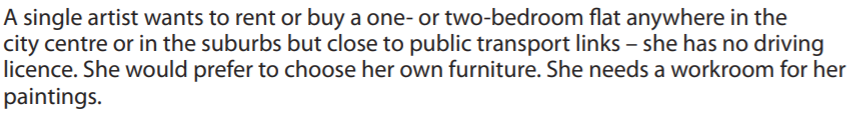 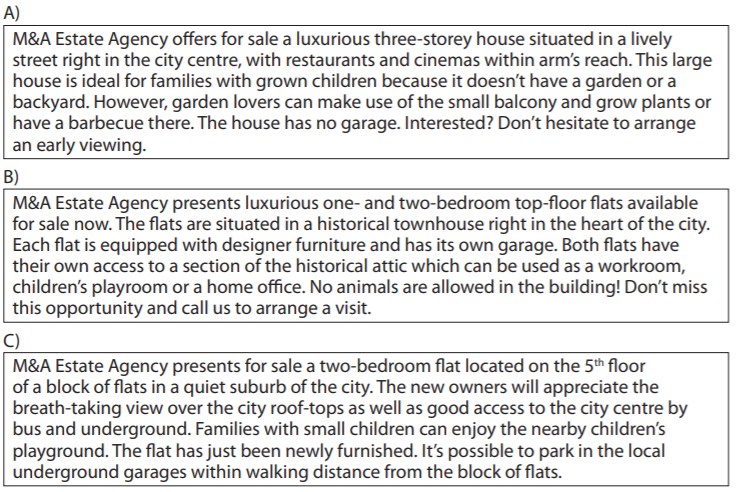 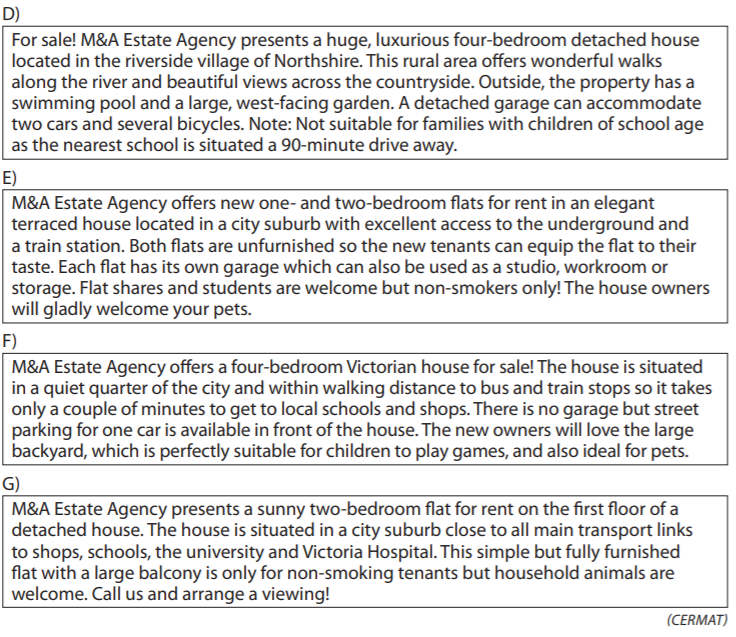 Co jsem se touto aktivitou naučil(a):……………………………………………………………………………………………………………………………………………………………………………………………………………………………………………………………………………………………………………………………………………………………………… Autor: Lýdie Valešová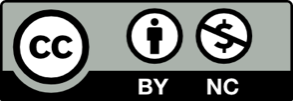 Toto dílo je licencováno pod licencí Creative Commons [CC BY-NC 4.0]. Licenční podmínky navštivte na adrese [https://creativecommons.org/choose/?lang=cs].